Temat kompleksowy: Wkrótce wakacje Temat dnia : Co zabierzemy na wakacje ?Data :23.06.Propozycja 1Rodzic może wykonać wraz z dzieckiem kartę pracy str.72 – rysownaie po śladach  kolejnych przedmiotów .Propozycja 2Rodzic może rozwiązać wraz z dzieckiem rebus fonetyczny – rodzic wymawia słowo a dziecko mówi, jakia głoska  je rozpoczyna. Rozwiązaniem każdego rebus jest nazwa pojazdu Rak,oko, walizka, ekran, ręka- rowerSukienka, arbuz, motyl, okno, lalka, orzech, torba- samolotMiś, okulary,tort, obraz, rower- motorSpodnie, teczka, ananas, telewizor, ekierka, kot- statekPropozycja 3Rodzic może wykonać wraz z dzieckiem zadanie 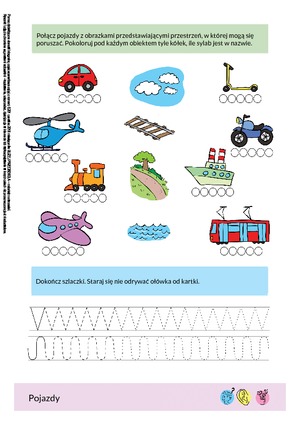 Propozycja 4Rodzic może przedstawić dziecku obrazy i porozmawiać  na temat ich cech wspólnych i różnic oraz po czym poznać, że obraz przedstawia właśnie tę  porę roku. 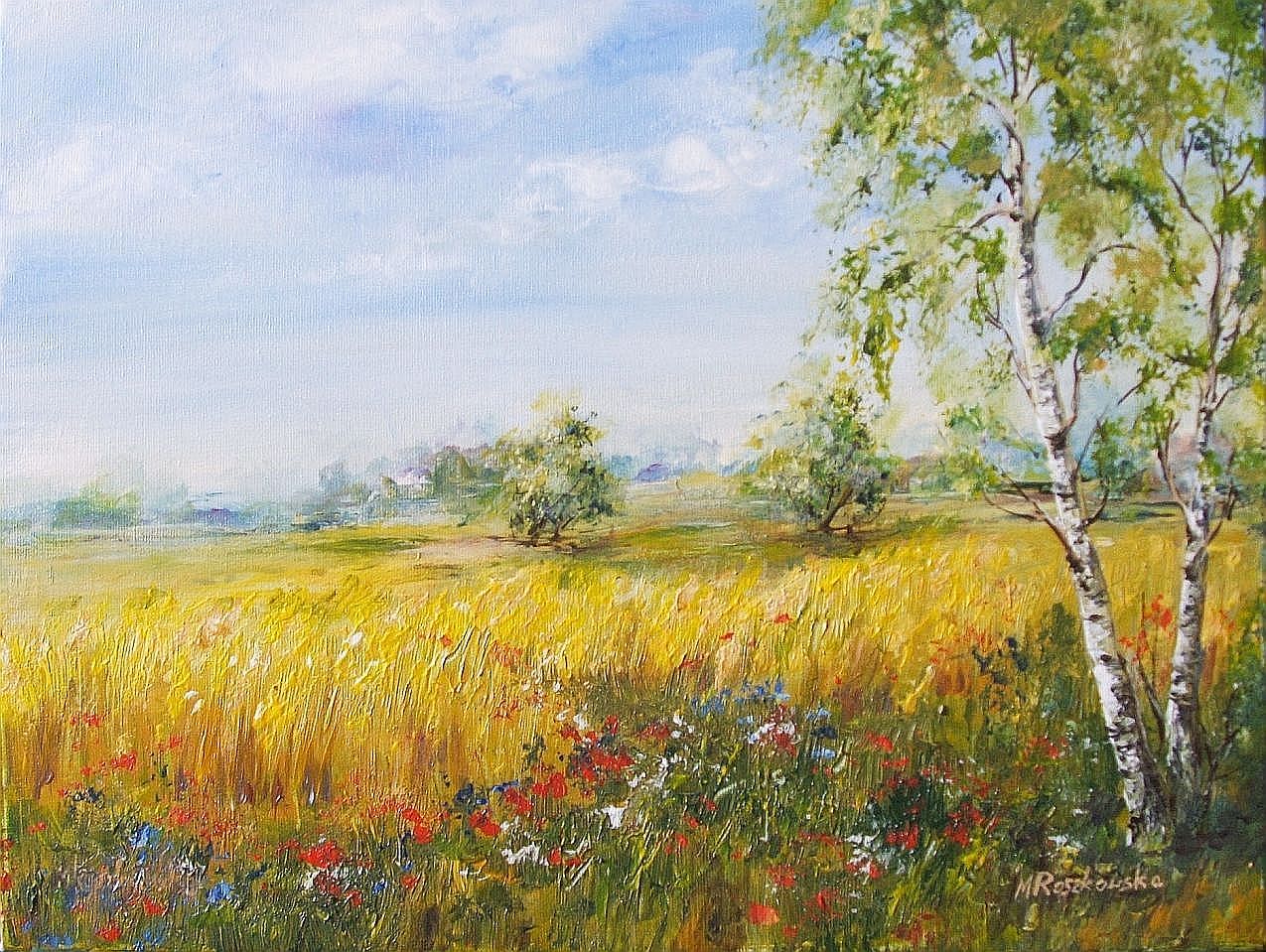 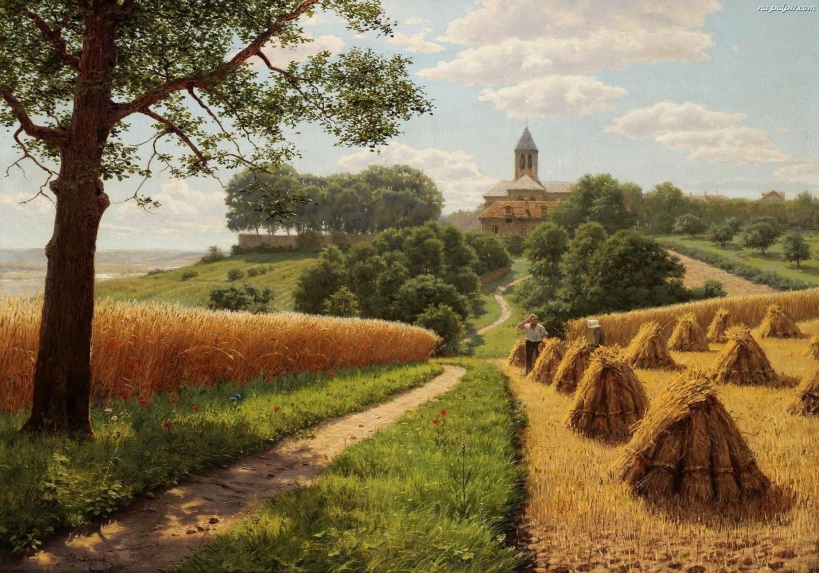 